Ahoj šesťáci,dnes vám posílám jen procvičování do fyziky. Nové učivo si necháme na příští týden. Pokud jde o zeměpis, tak zde začínáme nové učivo a tak si jej taky necháme až na školní výuku.Takže teď procvičujte fyziku (převody jednotek objemu) a uvidíme se v příštím týdnu, kde si převody vyzkoušíme společně a na známky.S pozdravemJ.Ř. Převody jednotek objemu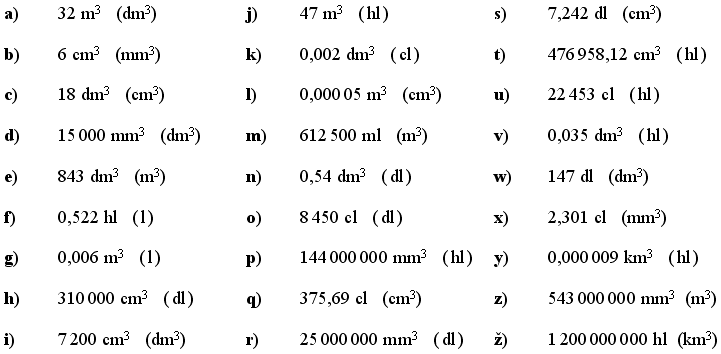 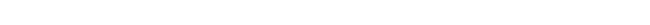 